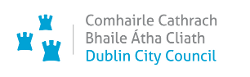 

Dublin City Council




Weekly Planning List
18/22(03/05/2022-06/05/2022)









All applications received will be considered by the Planning Authority to determine their validity in accordance with Planning and Development Regulations 2001.  Any application pending validation listed hereunder, and subsequently declared to be invalid, will be detailed in the DECISIONS SECTION of the Weekly List in a subsequent publication.Area 5 
COMMERCIALArea					Area 5 - North Central
Application Number			3868/22
Application Type			Permission
Applicant				Siol Schools Trust CLG
Location				St. Mary's Holy Faith Secondary School,Brookwood
					Meadow, Killester, Dublin 5, D05 K588
Registration Date			03/05/2022
Additional Information		 
Proposal: Planning Permission for the following: (a) Installation of External Insulation with Self-Coloured Render on all External Elevations. (b) Construction of a Lift Shaft to North Elevation of Three Storey Block. (c) 4KWp Solar PV Panel Installation to South Facing Roof of Single Storey Block. (d) Installation of New Windows throughout with surrounds to selected windows. (e) New Emergency Escape doors and amended Window to Gym to North Elevation of Single Storey Block (f) And all Associated Works and Site Works.______________________________________________________________________________Area					Area 5 - North Central
Application Number			3870/22
Application Type			Permission
Applicant				HEX3 Limited
Location				61-63, Saint Assam's Park, Raheny, Dublin 5, D05 W3C8
Registration Date			03/05/2022
Additional Information		 
Proposal: RETENTION & FULL PERMISSION : Retention permission for (i) subdivision of ground-floor retail unit (spanning Nos. 61 & 63) to revert to two independent retail units, and  (ii) demolition of ancillary store to rear (9.9 sqm), together with (iii) associated elevational alterations and (iv) the reinstatement of customer entrance to front at no. 61. In addition, planning permission is also sought for (i) subdivision of retail unit 1 (at no. 61) to convert existing ancillary office use at first-floor level (through a change-of-use) to a self-contained office unit, together with installation of obscure glazing to rear elevation at first-floor level, (ii) Internal-subdivision of retail unit 1 (at ground-floor level) to provide a reduced retail unit (retail unit 1, measuring 28.04 sqm) and to accommodate (through a change-of-use) residential floorspace at the rear portion of unit 1 (37.4 sqm), to combine with the construction of a new two-storey residential building to rear courtyard (to rear of no. 61) to create 1no. two-storey 2-bed dwelling unit, including internal courtyard to provide private open space, and bicycle parking , bin storage and the provision of 1 no. parking space to rear utilising the existing access from laneway to rear (all serving the proposed dwelling unit) as well as all associated site development works.______________________________________________________________________________Area					Area 5 - North Central
Application Number			3878/22
Application Type			Permission
Applicant				Andrew Brown
Location				Site to side of No. 2 Riverside Park, Clonsaugh,
					Dublin 17
Registration Date			04/05/2022
Additional Information		 
Proposal: Permission for the sub-division of existing site for the construction of a detached two storey 4 bedroom house with home office in attic space, connection to public foul sewer and all associated site works.______________________________________________________________________________Area					Area 5 - North Central
Application Number			3879/22
Application Type			Permission
Applicant				Grace Geoghegan
Location				33, Shanliss Park, Santry, Dublin 9, D09 A038/
Registration Date			04/05/2022
Additional Information		 
Proposal: Planning permission is sought for change of use and extension of existing single storey domestic garage - total floor area 23.4 sq.m (4.5 sq.m extension) - to be used for Montessori child care facilities and services and new cladding to front of extended area at (corner site at Shanliss Road and Shanliss Park) 33 Shanliss Park, Dublin 9, Co. Dublin, D09 A038.______________________________________________________________________________Area					Area 5 - North Central
Application Number			3880/22
Application Type			Permission
Applicant				Denise & Rory Scanlon
Location				20, Seafield Road West, Clontarf, Dublin 3
Registration Date			04/05/2022
Additional Information		 
Proposal: Planning Permission is being sought for the increase in number of children to be accommodated in existing Montessori & after care  school from 15, as per Condition 2 of previously granted Planning Ref. No. 3221/08, to 22, at no.20 Seafield Road West, Clontarf, Dublin 3.______________________________________________________________________________Area					Area 5 - North Central
Application Number			3881/22
Application Type			Permission
Applicant				Urban Life (BMD) Ltd
Location				Site located at Beaumont Road / Beaumont Grove / Grace
					Park Court / Ellenfield Road, Beaumont, Dublin 9.
Registration Date			04/05/2022
Additional Information		 
Proposal: Planning permission to develop at this site at Beaumont Road / Beaumont Grove / Grace Park Court / Ellenfield Road, Beaumont, Dublin 9. The site includes No. 72 Beaumont Road (D09 YD32) and lands to the rear and adjacent to No. 72 Beaumont Road including the property known as 'Beaumont Drive In' (DO9 XR63). 
The proposed development consists of the demolition and clearance of all buildings and structures on site and the construction of two apartment buildings (Buildings A and B) with balconies to contain a total of 99no. apartments. Building A will contain 55no. apartments and will range in height from 3 storeys to 6 storeys. Building B will range in height from 3 storeys to 6 storeys and will contain 44 no. apartments. The overall development will comprise a mix of 2no. Studio, 67no. 1-bed and 30no. 2-bed apartments and will be operated as a Build to Rent development with residential amenity rooms and communal open space including a podium garden. The development proposed provides for the creation of a non-vehicular link (pedestrian / cycle only link) through the application site from Beaumont Road/Grace Park Court to Ellenfield Road requiring the demolition of part of an existing boundary wall at the southern end of Ellenfield Road (adjacent Nos 9 and 23B Ellenfield Road). Vehicular access to the site will be via Grace Park Court and on-site car parking will be provided by way of a car park to the rear of Building B located beneath a podium garden above. This planning application includes for signage for the development, the undergrounding of existing overhead lines, a car parking space on Grace Park Court on the public highway intended for use by Go car or similar operator, public and communal open space, roof terrace at second floor of Building A, landscaping, public lighting, an ESB sub-station and all associated site development works and boundary treatments. A Natura Impact Statement will accompany this planning application.______________________________________________________________________________Area					Area 5 - North Central
Application Number			3882/22
Application Type			Retention Permission
Applicant				OnTower Ireland Ltd
Location				Richmond Builders Providers, Richmond Road, Dublin 9
Registration Date			04/05/2022
Additional Information		 
Proposal: RETENTION: Retention permission of an existing 20 metre monopole (previously granted permission under reference 2213/16) carrying antennas and link dishes together with associated equipment units and security fencing at Richmond Builders Providers, Richmond Road, Dublin 9.______________________________________________________________________________Area					Area 5 - North Central
Application Number			3898/22
Application Type			Permission
Applicant				City of Dublin Education & Training Board
Location				Colaiste Dhulaigh Post Primary School, Clonshaugh
					Road, Dublin 17
Registration Date			05/05/2022
Additional Information		 
Proposal: Planning permission for internal alterations to first floor of existing school for the provision of SEN accommodation, consisting of 2 classroom SEN base, including central activities space, multi-activity room, daily living skills, practical activity room, linen/sluice room, para-educational room, office, toilets and stores, together with associated miscellaneous internal revisions.
Planning permission is also sought for the provision of multi-sensory garden and soft play area to south east of subject site, all together with associated site works.______________________________________________________________________________Area					Area 5 - North Central
Application Number			WEB1403/22
Application Type			Permission
Applicant				Clongriffen Childcare Ltd
Location				2, Beaupark Place, Clongriffin, Dublin, D13 FP82
Registration Date			04/05/2022
Additional Information		 
Proposal: New single storey classroom to rear garden of creche.  The classroom has a side entrance, corner window with double doors and 2 small windows to bathrooms. ______________________________________________________________________________Area					Area 5 - North Central
Application Number			WEB1413/22
Application Type			Permission
Applicant				Clongriffen Childcare Ltd
Location				2, Beaupark Place, Clongriffin, Dublin, D13 FP82
Registration Date			05/05/2022
Additional Information		 
Proposal: New single storey classroom to rear garden of creche.  The classroom has a side entrance, corner window with double doors and 2 small windows to bathrooms.______________________________________________________________________________Area					Area 5 - North Central
Application Number			WEB1416/22
Application Type			Retention Permission
Applicant				Nowin Ltd (t/a Sansab)
Location				4, Vernon Avenue, Clontarf, Dublin 3
Registration Date			05/05/2022
Additional Information		 
Proposal: Retention planning permission for change of use from restaurant, to restaurant with take-away, at existing ground floor premises (68 sq.m.) at 4 Vernon Avenue, Clontarf, Dublin 3.______________________________________________________________________________Area 5 
DOMESTICArea					Area 5 - North Central
Application Number			3514/21
Application Type			Permission
Applicant				Paula Horan
Location				15, Mount Prospect Lawns, Clontarf, Dublin 3
Registration Date			06/05/2022
Additional Information		Additional Information Received
Proposal: The development will consist of: (i) Partial demolition of an existing single storey extension to the rear of dwelling; (ii) Construction of single storey extensions to the rear (east) and side (south) of dwelling, including canopy to rear and side and bay windows to side; (iii) Construction of flat-roof attic dormer to rear; (v) Alterations to all elevations, rooflights, landscaping and all associated site and ground works necessary to facilitate the development.______________________________________________________________________________Area					Area 5 - North Central
Application Number			3875/22
Application Type			Permission
Applicant				Gerry & Jacinta Campbell
Location				36, The Demesne, Clontarf East, Dublin 5
Registration Date			03/05/2022
Additional Information		 
Proposal: RETENTION PERMISSION : For the following (A) Retention of change of use of previously approved family flat permitted under PL Ref No. 3148/00 to single family home (family use), subdivision of residential plot complete with front and rear gardens. Fenestration and general layout as constructed (B) Retention of vehicle entrance and driveway as constructed (C) Full Permission for single storey porch extension to front, (D) Full Permission for low profile contemporary style, 2 storey extension to rear & associated works.______________________________________________________________________________Area					Area 5 - North Central
Application Number			3884/22
Application Type			Permission
Applicant				John & Dympha Kerrisk
Location				103, Briarfield Road, Raheny, Dublin 5, D05 K6H2
Registration Date			04/05/2022
Additional Information		 
Proposal: The development consists of a single storey extension to the side of the existing two-storey semi-detached house to provide a home office, shower room and kitchen at ground floor level, together with associated internal alterations at ground and first floor level of the existing house, and the alteration and widening of the existing vehicular driveway entrance, and associated external works to the front and rear gardens.______________________________________________________________________________Area					Area 5 - North Central
Application Number			3887/22
Application Type			Permission
Applicant				Andrew & Hilary Harley
Location				24, The Green, Beaumont Woods, Dublin 9, D09 CA25
Registration Date			04/05/2022
Additional Information		 
Proposal: Development will consist of a proposed new gable wall to the side of the existing house with window at attic level. A new dormer roof to the rear of the existing house roof and a new ground floor only extension to the rear of the existing house and all ancillary works.______________________________________________________________________________Area					Area 5 - North Central
Application Number			3897/22
Application Type			Permission
Applicant				Marist Trustees
Location				11 Brookville Park, Malahide Road, Artane, Dublin 5,
					D05 E9V3
Registration Date			05/05/2022
Additional Information		 
Proposal: Planning permission for extension and alterations comprising 
(a) demolition of porch and garage extension to front,
(b) conversion to habitable room of garage,
(c) first floor bedroom extension over garage to side,
(d) two storey extension to rear to provide extended bedroom and living accommodation,
(e) associated site works______________________________________________________________________________Area					Area 5 - North Central
Application Number			3901/22
Application Type			Permission
Applicant				Gerard Bowe and Jacqui Smith
Location				135 Iveragh Road, Whitehall, Dublin 9
Registration Date			06/05/2022
Additional Information		 
Proposal: Planning permission for the development will consist of the demolition of existing single-storey kitchen to rear of existing house and construction of new single-storey extension to rear of existing house together with all associates site works.______________________________________________________________________________Area					Area 5 - North Central
Application Number			3906/22
Application Type			Permission
Applicant				Tim & Maria Callagy
Location				34 Parkside Drive, Balgriffin, Dublin 13, D13 XOWP
Registration Date			06/05/2022
Additional Information		 
Proposal: Planning permission for the development will consist of the conversion of the existing attic space into an open plan study/playroom (43sq.m) with access provide through new stairs from first floor, the construction of a larger dormer and window at the east elevation  and a new window in the existing south elevation in the new works.  Two rooflights to the east elevation and one rooflight to the west elevation.______________________________________________________________________________Area					Area 5 - North Central
Application Number			3910/22
Application Type			Permission
Applicant				Jacinta Scully
Location				100, Saint Declan's Road, Dublin 3
Registration Date			06/05/2022
Additional Information		 
Proposal: Planning permission to widen existing pedestrian access to create a new vehicular entrance with kerb dishing.______________________________________________________________________________Area					Area 5 - North Central
Application Number			3911/22
Application Type			Permission
Applicant				Victor Lehenbauer
Location				57 Thornville Avenue, Kilbarrack, Dublin 5
Registration Date			06/05/2022
Additional Information		 
Proposal: Planning permission for a ground floor extension to the front.  The development will consist of the construction of a 16.5m2 extension to the front of the existing dwelling.______________________________________________________________________________Area					Area 5 - North Central
Application Number			3918/22
Application Type			Permission
Applicant				Philip Doyle
Location				27, Brookwood Road, Artane, Dublin 5
Registration Date			06/05/2022
Additional Information		 
Proposal: Planning permission is sought for alterations to previously approved plans for a single storey extension to the front , side  and rear (planning permission re.no. 3552/18) at 27 Brookwood Road, Artane, Dublin 5 for Mr. Philip Doyle. The alterations include (a) extending the approved extension to the rear by 1.2 meters in line with an adjoining extension including 3 no. roof windows to the rear (b) setting back the approved front extension to behind existing front facade building line by 300mm.______________________________________________________________________________Area					Area 5 - North Central
Application Number			WEB1392/22
Application Type			Permission
Applicant				Pat Sinnott
Location				6A, Seaview Avenue North, Clontarf, Dublin 3 D03 TO44
Registration Date			03/05/2022
Additional Information		 
Proposal: First-floor side extension for extra bedroom.  Attic conversion for storage.  Two dormer windows to  the rear.______________________________________________________________________________Area					Area 5 - North Central
Application Number			WEB1397/22
Application Type			Permission
Applicant				Sandra Cleary
Location				11, Blackheath Avenue, Clontarf, Dublin 3 D03 V344
Registration Date			03/05/2022
Additional Information		 
Proposal: Conversion of attic to storage including a dormer window to the rear at roof level.______________________________________________________________________________Area					Area 5 - North Central
Application Number			WEB1399/22
Application Type			Permission
Applicant				Adeline Gogarty and Mr Erik Gannon
Location				22, Abbeyfield, Killester, Dublin 5
Registration Date			03/05/2022
Additional Information		 
Proposal: The demolition of existing single storey side extension and construction of new single storey side extension with rooflight, construction of an attic conversion to include a dormer roof window to the rear of the existing roof, also rooflights to the side and front of existing roof, and to include all associated site works.______________________________________________________________________________Area					Area 5 - North Central
Application Number			WEB1400/22
Application Type			Permission
Applicant				Séamus and Sandra Culhane
Location				19, The Close, Beaumont Woods, Dublin 9
Registration Date			04/05/2022
Additional Information		 
Proposal: The development will consist of an attic conversion to a home office incorporating a change of roof from hipped to pitched by raising the gable wall, a rear dormer and a roof light to the front.______________________________________________________________________________Area					Area 5 - North Central
Application Number			WEB1402/22
Application Type			Permission
Applicant				Balazs Alogh
Location				11, Edenmore Green, Dublin 5
Registration Date			04/05/2022
Additional Information		 
Proposal: Planning permission for Conversion of attic to non- habitable storage space with consequential alterations to existing rear roof to include a contemporary dormer with ancillary works______________________________________________________________________________Area					Area 5 - North Central
Application Number			WEB1408/22
Application Type			Permission
Applicant				Deirdre Rumgay
Location				37, Lorcan Park, Whitehall, Dublin 9
Registration Date			04/05/2022
Additional Information		 
Proposal: The development will consist of the removal of an existing garage and sheds to the rear of the property and the addition of a new single storey front porch, a new single storey rear extension and a new single storey attached granny flat to rear of the property.______________________________________________________________________________Area					Area 5 - North Central
Application Number			WEB1409/22
Application Type			Permission
Applicant				Ian McMullen
Location				Infill site to Woodbrook Lodge, 1B, Vernon Heath,
					Clontarf, Dublin 3, D03 P5W9
Registration Date			04/05/2022
Additional Information		 
Proposal: Planning permission is being sought for revisions to previously approved application (Planning Application No. 2600/15) revisions to elevations and minor internal alterations relating to a detached 2 storey house with attic store and vehicular entrance on infill site to  property.______________________________________________________________________________Area					Area 5 - North Central
Application Number			WEB1415/22
Application Type			Permission
Applicant				Pat Sinnott
Location				6A, Seaview Avenue North, Clontarf, Dublin 3
Registration Date			05/05/2022
Additional Information		 
Proposal: First-floor side extension for extra bedroom.  Attic conversion for storage.  Two dormer windows to  the rear.______________________________________________________________________________Area					Area 5 - North Central
Application Number			WEB1420/22
Application Type			Permission
Applicant				Neil and Sandy Gaffney
Location				23, Temple View Lawn, Clarehall, Dublin 13
Registration Date			06/05/2022
Additional Information		 
Proposal: Proposed works include an alteration of roof profile from hipped roof to full apex roof plus all auxiliary works to create space in attic for a Playroom and Storage______________________________________________________________________________ Area 5
Strategic Housing Development Area					Area 5 - North Central
Application Number			SHD0012/22
Application Type			Strategic Housing Development
Applicant				Gerard Gannon Properties
Location				Malahide Road (R107), the R107/R123 junction, Carr’s Lane and R139 Road, Belcamp, Dublin 17
Registration Date			05-May-2022
Additional Information			 
Proposal: Planning and Development (Housing) and Residential Tenancies Act 2016Planning and Development (Strategic Housing Development) Regulations 2017Notice of Strategic Housing Development Application to An Bord Pleanála.We, Gerard Gannon Properties, intend to apply to An Bord Pleanála for a 10 year permission for a strategic housing development at lands at Belcamp Hall (Protected Structure), Malahide Road (R107), the R107/R123 junction, Carr’s Lane, and R139 Road, Belcamp, Dublin 17. The lands are internally bounded by the protected structures and associated curtilage, and the new emerging residential development of Belcamp which is partly occupied and under construction.The development will consist of the construction of a mixed-use development comprising of 2527 no. residential units (473 no. houses, 1780 no. apartments, and 274 no. duplex units) of which 1969 no. units are residential and 558 no. apartment units are ‘build-to-rent’ residential, ancillary residential amenity facilites, 2 no. childcare facilities, 1 no. sports changing facilities building, 18 no. retail units and 3 no. cafés/restaurants, all of which will be provided as follows:• 473 no. residential houses (16 no. 2 bed houses, 385 no. 3 bed houses, and 72 no. 4 bed houses) semi-detached, end-terraced, and midterraced houses ranging from two to three storey in height;• Duplex Block 1.1 containing a total of 18 no. units comprising of 4 no. 1 bed units, 8 no. 2 bed units, and 6 no. 3 bed units, in a building four storeys in height, and all units provided with private balconies/terraces to north and south elevations; internal bike store and bin store at ground floor level; undercroft car parking and car parking within the shared parking court;• Duplex Block 1.2 containing a total of 18 no. units comprising of 4 no. 1 bed units, 8 no. 2 bed units, and 6 no. 3 bed units, in a building four storeys in height, and all units provided with private balconies/terraces to north and south elevations; internal bike store and bin store at ground floor level; undercroft car parking and car parking within the shared parking court;• Duplex Block 1.3 containing a total of 18 no. units comprising of 4 no. 1 bed units, 8 no. 2 bed units, and 6 no. 3 bed units, in a building four storeys in height, and all units provided with private balconies/terraces to north and south elevations; internal bike store and bin store at ground floor level; undercroft car parking and car parking within the shared parking court;• Duplex Block 1.4 containing a total of 18 no. units comprising of 4 no. 1 bed units, 8 no. 2 bed units, and 6 no. 3 bed units, in a building four storeys in height, and all units provided with private balconies/terraces to north and south elevations; internal bike store and bin store at ground floor level; undercroft car parking and car parking within the shared parking court;• Duplex Block 1.5 containing a total of 18 no. units comprising of 4 no. 1 bed units, 8 no. 2 bed units, and 6 no. 3 bed units, in a building four storeys in height, and all units provided with private balconies/terraces to north and south elevations; internal bike store and bin store at ground floor level; undercroft car parking and car parking within the shared parking court;• Duplex Block 2.1 containing a total of 8 no. units comprising of 8 no. 3 bed units, in a building four storeys in height, and all units provided with private balconies/terraces to south elevations; separate single storey bike store and bin store; car parking; and bicycle parking;• Duplex Block 2.2 containing a total of 16 no. units comprising of 16 no. 3 bed units, in a building four storeys in height, and all units provided with private balconies/terraces to west elevation; separate single storey bike store and bin store; car parking within the shared parking court; and bicycle parking;• Duplex Block 2.3 containing a total of 16 no. units comprising of 16 no. 3 bed units, in a building four storeys in height, and all units provided with private balconies/terraces to east elevation; separate single storey bike store and bin store; car parking within the shared parking court; and bicycle parking;• Duplex Block 2.4 containing a total of 8 no. units comprising of 8 no. 3 bed units, in a building one to four storeys in height, and all units provided with private balconies/terraces to west elevation; separate single storey bike store and bin store; car parking within the shared parking court; and bicycle parking (Duplex Block 2.4 is adjoined to Duplex Block 2.5 via single storey bike store);• Duplex Block 2.5 containing a total of 12 no. units comprising of 12 no. 3 bed units, in a building one to four storeys in height, and all units provided with private balconies/terraces to south-west elevation; internal bike store; separate single storey bike store and bin store; car parking within the shared parking court and bicycle spaces, (Duplex Block 2.5 is adjoined to Duplex Block 2.4 via single storey bike store);• Duplex Block 2.6 containing a total of 16 no. units comprising of 16 no. 3 bed units, in a building four storeys in height, and all units provided with private balconies/terraces to south elevation; separate single storey bike store and bin store; car parking within the shared parking court; and bicycle parking;• Duplex Block 3.1 containing a total of 12 no. units comprising of 12 no. 3 bed units, in a building four storeys in height, and all units provided with private balconies/terraces to north and south elevations; separate single storey bike store and bin store; on-street car parking and car parking within the shared parking court; and bicycle parking;• Duplex Block 3.2 containing a total of 12 no. units comprising of 12 no. 3 bed units, in a building one to four storeys in height, and all units provided with private balconies/terraces to north and south elevations; internal bike store; access to shared single storey bin store and bike store; car parking within the shared parking court; and bicycle spaces (Duplex Blocks 3.2, 3.3, 3.4 and 3.5 are all adjoined via single storey bike stores);• Duplex Block 3.3 containing a total of 12 no. units comprising of 2 no. 1 bed units and 10 no. 3 bed units, in a building one to four storeys in height, and all units provided with private balconies/terraces to north and south elevations; internal bike store; access to shared single storey bin store and bike store; car parking within the shared parking court; and bicycle spaces (Duplex Blocks 3.2, 3.3, 3.4 and 3.5 are all adjoined via single storey bike stores);• Duplex Block 3.4 containing a total of 12 no. units comprising of 2 no. 1 bed units and 10 no. 3 bed units, in a building one to four storeys in height, and all units provided with private balconies/terraces to north and south elevations; internal bike store; access to shared single storey bin store and bike store; car parking within the shared parking court; and bicycle spaces (Duplex Blocks 3.2, 3.3, 3.4 and 3.5 are all adjoined via single storey bike stores);• Duplex Block 3.5 containing a total of 12 no. units comprising of 12 no. 3 bed units, in a building one to four storeys in height, and all units provided with private balconies/terraces to north and south elevations; internal bike store; access to shared single storey bin store; car parking within the shared parking court; and bicycle spaces (Duplex Blocks 3.2, 3.3, 3.4 and 3.5 are all adjoined via single storey bike stores);• Duplex Block 3.6 containing a total of 16 no. units comprising of 16 no. 3 bed units, in a building four storeys in height, and all units provided with private balconies/terraces to east and west elevations; internal bike store; access to shared single storey bin store and bike store; car parking within the parking court; and bicycle spaces;•Duplex Block 3.7 containing a total of 16 no. units comprising of 16 no. 3 bed units, in a building one to four storeys in height, and all units provided with private balconies/terraces to east and west elevations; internal bike store; access to shared single storey bin store and bike ared parking court; and bicycle spaces;• Duplex Block 3.8 containing a total of 8 no. units comprising of 8 no. 3 bed units, in a building one to four storeys in height, and all units provided with private balconies/terraces to east and west elevations; internal bike store; access to shared single storey bin store and bike store; car parking within the shared parking court; and bicycle spaces (Duplex Block 3.8 is adjoined to Duplex Block 3.9 via single storey bike store);• Duplex Block 3.9 containing a total of 8 no. units comprising of 8 no. 3 bed units, in a building one to four storeys in height, and all units provided with private balconies/terraces to north-east and south-west elevations; internal bike store; access to shared single storey bin store and bike store; car parking within the shared parking court; and bicycle spaces (Duplex Block 3.9 is adjoined to Duplex Block 3.8 via single storey bike store);• Apartment Block A containing a total of 23 no. units comprising of 8 no. 1 bed units and 15 no. 2 beds, with all units provided with private balconies/terraces to all elevations, in a building four storeys in height, with internal bicycle stores and bin stores at ground floor level; onstreet car parking; and bicycle parking;• Apartment Block B containing a total of 23 no. units comprising of 8 no. 1 bed units and 15 no. 2 beds, with all units provided with private balconies/terraces to all elevations, in a building four storeys in height, with internal bicycle stores and bin stores at ground floor level; onstreet car parking; car parking within a parking court; and bicycle parking;• Apartment Block C containing a total of 27 no. units comprising of 7 no. 1 bed units and 20 no. 2 beds, with all units provided with private balconies/terraces to south, east and west elevations, in a building four storeys in height, with internal bin stores and bike stores at ground floor level; car parking within a parking court; and bicycle parking;• Apartment Block D is a mixed-use building containing a total of 42 no. units comprising of 22 no. 1 bed units, 15 no. 2 bed units and 5 no. 3 bed units, with all units provided with private balconies/terraces to all elevations, in a building three to five storeys in height, 1 no. café/restaurant unit and 7 no. retail units at ground floor level with associated signage; bin stores, bike stores and plant room at ground floor level; communal roof garden and ancillary residential amenity facilities including community rooms and communal work pods, all at penthouse level; on-street car parking; and bicycle parking;• Apartment Block F is a mixed-use building containing a total of 103 no. units comprising of 44 no. 1 bed units, 56 no. 2 bed units and 3 no. 3 bed units, with all units provided with private balconies/terraces to all elevations, in a building one to five storeys over basement in height, 1 no. café/restaurant unit and 5 no. retail units at ground floor level with associated signage; undercroft car parking below landscaped podium; bin stores and bike stores at ground floor level; a basement with car parking, bin stores and plant room; on-street car parking; and bicycle parking;• Apartment Block G is a mixed-use building containing a total of 65 no. units comprising of 29 no. 1 bed units and 36 no. 2 beds, with all units provided with private balconies/terraces to south, east and west elevations, in a building one to five storeys in height, with internal bin stores, bike stores and plant rooms at ground floor level; ESB sub-station at ground floor level; 1 no. retail unit at ground floor level with associated signage; communal roof garden at fourth floor level; undercroft car parking below landscaped podium; bin stores and bike stores; and bicycle parking;• Apartment Block H containing a total of 46 no. units comprising of 20 no. 1 bed units and 26 no. 2 beds, with all units provided with private balconies/terraces to south, east and west elevations, in a building five storeys in height, with internal bin stores and bike stores at ground floor level; undercroft car parking; on-street car parking; car parking within the shared parking court; and bicycle parking;• Apartment Block J containing a total of 40 no. units comprising of 16 no. 1 bed units and 24 no. 2 beds, with all units provided with private balconies/terraces to south, east and west elevations, in a building five storeys in height, with internal bin stores and bike stores at ground floor level; 4 no. retail units at ground floor level with associated signage; undercroft car parking and car parking within the shared parking court; and bicycle parking;• Apartment Block L containing a total of 46 no. units comprising of 20 no. 1 bed units and 26 no. 2 beds, with all units provided with private balconies/terraces to south, east and west elevations, in a building five storeys in height, with internal bin stores and bike stores at ground floor level; undercroft car parking; on-street car parking and car parking within the shared parking court; and bicycle parking;• Apartment Block M containing a total of 56 no. units comprising of 24 no. 1 bed units and 32 no. 2 beds, with all units provided with private balconies/terraces to south, east and west elevations, in a building six storeys in height, with internal bin stores and bike stores at ground floor level; undercroft car parking and car parking within the shared parking court; and bicycle parking;• Apartment Block N containing a total of 56 no. units comprising of 26 no. 1 bed units, 25 no. 2 beds, and 5 no. 3 beds, with all units provided with private balconies/terraces to south, east and west elevations, in a building five storeys in height, with internal bin stores, bike stores and plant rooms at ground floor level; on-street car parking and car parking within the shared parking court; and bicycle parking;• Apartment Block P containing a total of 23 no. units comprising of 5 no. 1 bed units and 18 no. 2 beds, with all units provided with private balconies/terraces to all elevations, in a building five storeys in height, with internal bin stores, bike stores and plant rooms at ground floor level; on-street car parking and car parking within the shared parking court; and bicycle parking;• 1 no. childcare facility in a two-storey building, with associated outdoor play area, car parking and drop-off/visitor parking, bicycle parking, and bin stores;• 1 no. single storey sports changing facilities building with associated car parking and bicycle parking;• Apartment Block 1 is ‘built-to-rent’ residential containing a total of 273 no. units comprising of 94 no. 1 bed units, 139 no. 2 beds, and 40 no. 3 bed units, with all units provided with private balconies/terraces to all elevations, in a building one to nine storeys in height, with internal bicycle stores, bin stores and plant rooms at ground floor level; ESB sub-station at ground floor level; ancillary residential amenity facilities at ground floor level including gym and amenity rooms; car parking within the undercroft car park below landscaped podium;• Apartment Block 2 containing a total of 160 no. units comprising of 71 no. 1 bed units, 73 no. 2 beds, and 16 no. 3 bed units, with all units provided with private balconies/terraces to all elevations, in a building one to nine storeys in height, with internal bicycle stores, bin stores and plant rooms at ground floor level; ESB sub-station at ground floor level; ancillary residential amenity facilities at ground and first floor levels including multi-function room and communal rooms; and car parking within the undercroft car park below landscaped podium;• Apartment Block 3 is a mixed-use building containing a total of 297 no. units comprising of 96 no. 1 bed units, 176 no. 2 beds, and 25 no. 3 bed units, with all units provided with private balconies/terraces to all elevations, in a building one to nine storeys in height, with internal bicycle stores, bin stores and plant rooms at ground floor level; ESB sub-station at ground floor level; ancillary residential amenity facilities at ground floor level including amenity room; 1 no. childcare facility over ground and first floor level with outdoor play area at ground floor level with associated signage; 1 no. retail unit and 1 no. café/restaurant at ground floor level adjoining urban plaza, with associated signage; car parking within the undercroft car park below landscaped podium; and public bicycle parking at ground floor level;• Apartment Block 4 is ‘built-to-rent’ residential containing a total of 285 no. units comprising of 70 no. 1 bed units, 178 no. 2 beds, and 37 no. 3 bed units, with all units provided with private balconies/terraces to all elevations, in a building one to nine storeys in height, with internal bicycle stores, bin stores and plant rooms at ground floor level; ancillary residential amenity facilities at ground and first floor levels including cinema room, gym, multi-purpose/amenity rooms; ESB sub-station at first floor level; car parking within the undercroft car park below landscaped podium, and on-street bicycle parking;• Apartment Block 5 containing a total of 96 no. units comprising of 37 no. 1 bed units, 51 no. 2 beds, and 8 no. 3 bed units, with all units provided with private balconies/terraces to all elevations, in a building one to eight storeys in height, with internal bicycle stores, bin stores and plant rooms at ground floor level; ESB sub-station at ground floor level; ancillary residential amenity facilities at ground floor level including multi-function room; car parking within the undercroft car park below landscaped podium;• Apartment Block 6 containing a total of 119 no. units comprising of 19 no. 1 bed units, 80 no. 2 beds, and 20 no. 3 bed units, with all units provided with private balconies/terraces to all elevations, in a building one to nine storeys in height, with internal bicycle stores, bin stores and plant rooms at ground floor level; ESB sub-station at ground floor level; ancillary residential amenity facilities at ground and first floor levels including amenity rooms; car parking within the undercroft car park and on-street, and bicycle parking.The development will provide for a total of 2225 no. car parking spaces and a total of 5394 no. bicycle spaces within the scheme; new vehicular access onto Malahide Road (R107) and associated upgrade works including works to the R107/R123 junction (these upgrade works to the R107/R123 junction include the closing of the existing Belcamp Manor vehicular access off Malahide Road and the provision of a new vehicular access to Belcamp Manor via the proposed East West Link Road [EWLR]); provision of East West Link Road (EWLR) from Malahide Road including bus stops, bus terminus and on-street car parking; provision of north south road including on-street car parking with drop-off/visitor parking serving the childcare facility; 3 no. new vehicular accesses onto the R139 road which includes 1 no. Bus Gate and signalised junctions including toucan crossings, footpaths and cycle paths; upgrades to public realm including footpaths and cycle paths with links to Malahide Road (R107) and adjoining lands/developments, and works to repair with additional safety measures to the existing Mayne River lakes, weirs, culverts and crossings (bridges and causeways); additional Mayne River crossings (bridges and causeways) for vehicular and pedestrian/cycle access; ESBN infrastructure works to cables and masts; new pedestrian/cycle access to Carr’s Lane; landscaping including play equipment, MUGA, 3 no. pieces of public art, boundary treatments, playing pitches, pocket parks, and urban plazas; public lighting; proposed reserved school site; and all associated engineering and site works necessary to facilitate the development.The application contains a statement setting out how the proposal will be consistent with the objectives of the Fingal Development Plan 2017-2023, the Dublin City Development Plan 2016-2022 and the Clongriffin-Belmayne Local Area Plan 2012-2018 (extended until December 2022).An Environmental Impact Assessment Report (EIAR) and a Natura Impact Statement (NIS) have been prepared in respect of the proposed development.The application together with an Environmental Impact Assessment Report and a Natura Impact Statement, may be inspected, or purchased at a fee not exceeding the reasonable cost of making a copy, during public opening hours at the offices of An Bord Pleanála, Fingal County Council and Dublin City Councl. The application may also be inspected online at the following website set up by the applicant: www.belcampshd.ie.Any person may, within the period of 5 weeks beginning on the date of receipt by An Bord Pleanála of the application and on payment of the prescribed fee of €20 (except for certain prescribed bodies), make a submission or observations in writing to An Bord Pleanála, 64 Marlborough Street, Dublin 1 or online at www.pleanala.ie relating to the implications of the proposed development, if carried out, for proper planning and sustainable development in the area or areas concerned, and the likely effects on the environment or the likely effects on a European site, as the case may be, of the proposed development, if carried out. Submissions or observations duly made will be considered by An Bord Pleanála in making a decision on the application. Such submissions or observations must also include the following information:(a) the name of the person, authority or body making the submission or observations, the name of the person, if any, acting on behalf of that person, authority or body, and the address to which any correspondence relating to the application should be sent,(b) the subject matter of the submission or observations, and(c) the reasons, considerations and arguments on which the submission or observations is or are based.An Bord Pleanála may grant permission for the strategic housing development as proposed, or may grant permission subject to such modifications as it specifies in its decision, or may grant permission in part only, with or without any other modifications it may specify in its decision, or may refuse to grant permission for the proposed development. An Bord Pleanála may attach to a grant of permission such conditions as it considers appropriate.Any enquiries relating to the application process should be directed to the Strategic Housing Development Section of An Bord Pleanála (Tel. 01-8588100). A person may question the validity of a decision of An Bord Pleanála by way of an application for judicial review, under Order 84 of the Rules of the Superior Courts (S.I. No. 15 of 1986), in accordance with sections 50 and 50A of the Planning and Development Act 2000 (No. 30 of 2000), as amended. Practical information on the review mechanism can be found in the Judicial Review Notice on the An Bord Pleanála website: www.pleanala.ie or on the Citizens Information Service website: www.citizensinformation.ie.Important Note:-The Strategic Housing Development (SHD) application documents available to view on Dublin City Council’s website are for information purposes only.  Please be aware that submissions/observations regarding SHD applications must be made directly to An Bord Pleanala (ABP).  Any such submissions /observations submitted to Dublin City Council will be returned to the sender which could result in you missing the deadline to submit to ABP.  For information on how to make an SHD submission / observation to ABP (hard copy or online) please contact 01 8588100 or alternatively log onto www.pleanala.ie. ______________________________________________________________________________ Area 5 
DecisionsArea					Area 5 - North Central
Application Number			0070/22
Application Type			Section 5
Decision				SPLIT DECISION - EXPP
Decision Date			04/05/2022
Applicant				Shane Cantwell
Location				75, Saint Lawrence Road, Clontarf, Dublin 3, D03 W6P0.
Additional Information		Additional Information Received
Proposal: EXPP: PROTECTED STRUCTURE: 
Inspect roof timbers, remedial repairs as necessary to natural slate roofs, attic insulation. Remove concrete slab to side of return & pave, remove defunct foul drainage. Repair damaged  plasterwork (lime/ gypsum as appropriate). Cast iron wall vents where required. Remove lean to shed. Ventilate blocked chimney flues. General repainting and redecorating. Retain existing wiring centralise back to one meter. Confirm contemporary partitions installed at the time of subdivision of house to apartments. Removal of same (incl dropped ceilings) -reinstate rooms to original layouts. Remove floor coverings, inspect floor timbers, remedial repair. Remove contemporary sanitary ware & kitchens. Insulate rooms at end of return (Calcitherm & lime plaster or Kingspan of  ventilated insulated system). Raise perimeter walls of a later extension to rear to bring the internal floor to ceiling height to min of 2.4mm and to be re roofed with an insulated flat roof. Manmade slates on this section to be checked for asbestos.______________________________________________________________________________Area					Area 5 - North Central
Application Number			3305/21
Application Type			Permission
Decision				APPLICATION WITHDRAWN
Decision Date			03/05/2022
Applicant				Gerry & Jacinta Campbell
Location				36 The Demesne, Clontarf East, Dublin 5
Additional Information		 
Proposal: Planning permission to construct new single-storey side and rear extensions to existing dwelling, permission to construct single storey garden office in back garden, connection to existing site services including all ancillary site works.______________________________________________________________________________Area					Area 5 - North Central
Application Number			3477/22
Application Type			Permission
Decision				GRANT PERMISSION
Decision Date			03/05/2022
Applicant				Tudor Sterpu
Location				203B, Philipsburgh Avenue, Fairview, Dublin 3, D03
					RX59
Additional Information		 
Proposal: Proposed change of use of ground floor entrance of 2.4 sq.m & first floor 63 sq.m from beauty salon to dental practice. New signage over ground floor front access door 0.3 sq.m.______________________________________________________________________________Area					Area 5 - North Central
Application Number			3481/22
Application Type			Permission
Decision				GRANT PERMISSION
Decision Date			03/05/2022
Applicant				Philip and Denise McManus
Location				69, Ashcroft, Raheny, Dublin 5, DO5 VW32
Additional Information		 
Proposal: Permission for conversion of existing attic space comprising of modification of existing roof structure, new access stairs and flat roof dormer to the rear.______________________________________________________________________________Area					Area 5 - North Central
Application Number			3482/22
Application Type			Permission
Decision				GRANT PERMISSION
Decision Date			03/05/2022
Applicant				Robert and Patricia Maloney
Location				18, Maywood Lawn, Raheny, Dublin 5, D05 VX88
Additional Information		 
Proposal: Permission for conversion of existing attic space comprising of modification of existing roof structure, raising of existing gable c/w window, new access stairs and flat roof dormer to the rear.______________________________________________________________________________Area					Area 5 - North Central
Application Number			3487/22
Application Type			Permission
Decision				ADDITIONAL INFORMATION
Decision Date			04/05/2022
Applicant				Orla McGowan and Conor O'Mara
Location				87, The Stiles Road, Clontarf, Dublin 3
Additional Information		 
Proposal: The development will consist of: (i) Construction of a first floor part pitched part flat roof extension to side of the existing house; (ii) Widening of the window to existing side dormer at roof level; (iii) Removal of side chimney; (iv) Alterations to all elevations, associated landscaping and all ancillary works necessary to facilitate development; (v) Reduction in length of the rear ground floor extension granted under planning application Reg. Ref. 2480/21 by 1.8m.______________________________________________________________________________Area					Area 5 - North Central
Application Number			3490/22
Application Type			Permission
Decision				GRANT PERMISSION
Decision Date			04/05/2022
Applicant				Matt Kelly
Location				51 Clontarf Park, Dublin 3, D03 AR28
Additional Information		 
Proposal: Planning permission for the demolition of the existing front walls and gates and the construction of new  gates and pillars, new dished footpath for a pedestrian and vehicular access, off street parking, demolitions and alterations to  the existing rear extensions and  the construction of single and two storey extensions to the rear, attic conversion to a bedroom and all associated site works at 51 Clontarf Park, Dublin 3, D03 AR28.______________________________________________________________________________Area					Area 5 - North Central
Application Number			3492/22
Application Type			Permission
Decision				REFUSE PERMISSION
Decision Date			04/05/2022
Applicant				Pat and Susan McNamara
Location				52, Copeland Grove, Dublin 3, D03 F6X3
Additional Information		 
Proposal: Permission for a contemporary detached single storey house/bungalow with three bedrooms to side of 52 Copeland Grove with access from Copeland Grove and minor alterations to front and side elevation of existing house.______________________________________________________________________________Area					Area 5 - North Central
Application Number			3495/22
Application Type			Permission
Decision				GRANT PERMISSION
Decision Date			04/05/2022
Applicant				Tony Bennett
Location				253 Charlemont, Griffith Avenue, Drumcondra, Dublin 9,
					D09 X544
Additional Information		 
Proposal: The development will consist of: The addition of a single storey residential extension to the side and rear of the existing dwelling. Also for the partial demolition of the existing side and rear extensions to allow for the integration of the new extension with the old extensions (both new and existing extensions to be roofed/re-roofed with a pitched roof structure). Also for the addition of a new gateway at the side boundary wall for pedestrian use.______________________________________________________________________________Area					Area 5 - North Central
Application Number			3500/22
Application Type			Retention Permission
Decision				GRANT RETENTION PERMISSION
Decision Date			04/05/2022
Applicant				Croydon Developments Ltd.
Location				13, Windsor Avenue, Fairview, Dublin 3
Additional Information		 
Proposal: RETENTION: Permission for the retention and completion of a 42sqm two-storey extension to the rear and a rear-facing dormer window to the existing roof.______________________________________________________________________________Area					Area 5 - North Central
Application Number			3502/22
Application Type			Retention Permission
Decision				REFUSE RETENTION PERMISSION
Decision Date			05/05/2022
Applicant				Croydon Facilities Ltd.
Location				7 Windsor Avenue, Fairview, Dublin 3
Additional Information		 
Proposal: RETENTION: Planning permission for the retention of alterations to the grant of permission (Reg. Ref. No. 2457/20) of to the rear facing dormer window to the existing roof.______________________________________________________________________________Area					Area 5 - North Central
Application Number			3504/22
Application Type			Permission
Decision				GRANT PERMISSION
Decision Date			05/05/2022
Applicant				Kevin Cadwell
Location				2 Moatview Court, Dublin 17, D17 N448
Additional Information		 
Proposal: Planning permission for development at this site will consist of demolishing an existing shed to the rear of the existing site and building a new ground & first floor extension to the rear of the existing house.  A proposed new ground floor only porch to the front of the existing house and all ancillary works.______________________________________________________________________________Area					Area 5 - North Central
Application Number			3802/22
Application Type			Permission
Decision				APPLICATION DECLARED INVALID
Decision Date			03/05/2022
Applicant				Linda and Shane Khublall
Location				47, Shanowen Avenue, Dublin 9
Additional Information		 
Proposal: Alterations / extensions to the existing two-storey semi-detached house at 47 Shanowen Avenue, Santry, Dublin 9, D09 V0Y1, comprising demolition of the existing kitchen, garage and shed, reconstruction of the garage as a games room & utility and construction of a new single-storey flat roof extension  to the rear with 1no. rooflight, widening of the existing driveway entrance, modification of the existing internal layouts and associated site development.______________________________________________________________________________Area					Area 5 - North Central
Application Number			3813/22
Application Type			Permission
Decision				APPLICATION DECLARED INVALID
Decision Date			03/05/2022
Applicant				Childvision Company Limited
Location				"St Joseph's", Grace Park Road, Dublin 9, D09 WK0H
Additional Information		 
Proposal: PROCTECTED STRUCTURE : Permission is sought by Childvision for the construction of a prefabricated structure comprising of (a) equine assisted therapy area of approx 1000 sq.m to include 7 stable boxes, (b) single-storey administration area to include reception, offices, disabled toilets, and viewing area, and all associated site development works. The structure will remain temporarily in place for a period no greater than ten (10) years. The proposed development is located at Grace Park Road, Drumcondra, Dublin 9, D09 WK0H and is within the curtilage of a protected structure at "St Josephs" (Protected Structure RPS. No. 3236)______________________________________________________________________________Area					Area 5 - North Central
Application Number			3828/22
Application Type			Permission
Decision				APPLICATION DECLARED INVALID
Decision Date			05/05/2022
Applicant				Philip Doyle
Location				27, Brookwood Road, Dublin 5
Additional Information		 
Proposal: Planning permission is sought for alterations to previously approved plans for a single storey extension to the front , side  and rear (planning permission re.no. 3552/18) at 27 Brookwood Road, Artane, Dublin 5 for Mr. Philip Doyle. The alterations include (a) extending the approved extension to the rear by 1.2 meters in line with an adjoining extension including 3 no. roof windows to the rear (b) setting back the approved front extension to behind existing front facade building line by 300mm.______________________________________________________________________________Area					Area 5 - North Central
Application Number			3837/22
Application Type			Permission
Decision				APPLICATION DECLARED INVALID
Decision Date			04/05/2022
Applicant				Kevin & Alma McCann
Location				23 Brookwood Crescent, Donaghmede, Dublin 5, D05 DT20
Additional Information		 
Proposal: Planning permission for demolition of existing single storey garage to side of existing dwelling & construction of a new two storey extension to side, including loft conversion with 2 no. new dormers to side & rear & all site & ancillary works.______________________________________________________________________________Area					Area 5 - North Central
Application Number			3844/22
Application Type			Permission
Decision				APPLICATION DECLARED INVALID
Decision Date			05/05/2022
Applicant				Seamus Diamond
Location				10, Danieli Drive, Artane, Dublin 5, D05 DW90
Additional Information		 
Proposal: Retention Planning Permission for garage to side, conversion of existing garage and first floor extension to side that accommodates habitable rooms and planning permission for new attic conversion to non-habitable storage space with new extended roof with roof windows to front and dormer to rear along with ancillary works at 10, Danieli Drive, Artane, Dublin 5, D05 DW90.______________________________________________________________________________Area					Area 5 - North Central
Application Number			4145/21
Application Type			Permission
Decision				GRANT PERMISSION
Decision Date			05/05/2022
Applicant				Paul & Bernardine Nolan
Location				13A, Ballyhoy Avenue (Junction of Nanikin Avenue),
					Raheny, Dublin 5, D05 K068
Additional Information		Additional Information Received
Proposal: 1) The construction of a single storey extension to rear of house, new extension for use as ancillary accommodation for family members;
2) New vehicular entrance and driveway on west side of house exiting onto Nanikin Avenue.______________________________________________________________________________Area					Area 5 - North Central
Application Number			4194/15/X1
Application Type			Extension of Duration of Permission
Decision				GRANT EXT. OF DURATION OF PERMISSION
Decision Date			03/05/2022
Applicant				Jonathan Stafford
Location				Former Tayto Site, Greencastle Road, Coolock, Dublin
					17 (a corner site with Malahide Road, Dublin 17)
Additional Information		 
Proposal: EXT. OF DURATION: The development will consist of: (i) the continuation of the light industrial use of the site comprising a central operating depot and head office facility for Stafford Funeral Homes (2,031sq.m); and subdivision of the factory building to create a separate light industrial unit (884sq.m); (ii) internal alterations and part change of use from light industrial to funeral home (1,852sq.m) consisting of ancillary offices, stores, 4no. chapels, show room, toilets, 5no. resting rooms and florist; (iii) demolition of an extension (13sq.m) on the north east elevation of the factory building; (iv) infill extensions at ground and first floor levels (336.5sq.m in total); (v) external alterations consisting of the repair and refurbishment of all elevations of the building, including significant refurbishment of the elevations fronting Greencastle Road and Malahide Road, comprising the installation of new windows across the ground and first floor levels, existing concrete facade to be painted render, glazed feature entrance to florist and level access ramps with railings; (v) repair of the existing flat roof; (vi) access to be maintained from 2no. existing vehicular entrance points on Greencastle Road; (vii) 38no. existing on-site car parking spaces to be retained for shared use between the funeral home and light industrial uses; (viii) construction of internal footpath from car park to unit (to be subdivided); (ix) improvement works to existing landscaping and boundary treatments; (x) fascia level signage to front/ southwestern elevation and display of signage on existing pole sign on south east corner of the site; (xi) SuDS drainage and all associated site works.______________________________________________________________________________Area					Area 5 - North Central
Application Number			WEB1082/22
Application Type			Retention Permission
Decision				GRANT RETENTION PERMISSION
Decision Date			06/05/2022
Applicant				Sean and Eva Brady
Location				9, Shelmartin Avenue, Marino, Dublin 3 R2A2
Additional Information		Additional Information Received
Proposal: Retention Planning Permission is sought for the 1st floor rear extension over existing rear ground floor extension and associated works at 9 Shelmartin Ave, Marino, Dublin 3, D03 R2A2.______________________________________________________________________________Area					Area 5 - North Central
Application Number			WEB1205/22
Application Type			Permission
Decision				GRANT PERMISSION
Decision Date			03/05/2022
Applicant				Ian Cahill & Laura Hendron
Location				14, Seapark Drive, Clontarf, Dublin 3
Additional Information		 
Proposal: Construction of a single storey extension (34sq.M) and new dormer window to rear.______________________________________________________________________________Area					Area 5 - North Central
Application Number			WEB1211/22
Application Type			Permission
Decision				GRANT PERMISSION
Decision Date			04/05/2022
Applicant				Eoin and Eithne Gore
Location				56, Ferrycarrig Road, Coolock, Dublin 17 D17 NX22
Additional Information		 
Proposal: Works include a Proposed Dormer Window to Rear of Roof and One Roof Light to the Front of Roof to create space and light in Attic for Storage and a Playroom. Also the removal of the chimney stack to accommodate the new space.______________________________________________________________________________Area					Area 5 - North Central
Application Number			WEB1216/22
Application Type			Permission
Decision				GRANT PERMISSION
Decision Date			05/05/2022
Applicant				Tony Lawles and Olive O' Donohue
Location				60, Kincora Road, Clontarf, Dublin 3 D03 HT32
Additional Information		 
Proposal: Works to include internal alterations to existing original two-storey dwelling and later single-storey extension to rear, modifications to fenestration to existing rear extension, minor increase in size of existing rear extension, and associated refurbishment of existing building fabric. Works also to include new rear extension at first floor level to be constructed above part of existing ground floor extension and new rooflights to existing extension and original dwelling.  All along with associated landscaping and site works______________________________________________________________________________Area					Area 5 - North Central
Application Number			WEB1219/22
Application Type			Permission
Decision				GRANT PERMISSION
Decision Date			06/05/2022
Applicant				Ronan and Nicole Doyle
Location				16, Charlemont Road, Clontarf, Dublin 3 D03 E789
Additional Information		 
Proposal: The development will consist of demolition of the existing two storey rear extension and construction of two storey rear extension with single storey side return to consist of a kitchen at ground floor and bathroom at first floor, including new rooflights in existing roof to the rear, new sash windows to existing windows to front and rear, internal renovations and associated works.______________________________________________________________________________Area					Area 5 - North Central
Application Number			WEB1225/22
Application Type			Retention Permission
Decision				GRANT RETENTION PERMISSION
Decision Date			06/05/2022
Applicant				Philip Healy
Location				7,  Ardmore Crescent, Artane, Dublin 5 D05 F8C5
Additional Information		 
Proposal: Retention & completion planning permission for widening of existing piers and completion of the creation of vehicular access for off street parking dishing of existing kerb and all associated  site works______________________________________________________________________________Area					Area 5 - North Central
Application Number			WEB1226/22
Application Type			Permission
Decision				GRANT PERMISSION
Decision Date			06/05/2022
Applicant				Ciara Herr
Location				2, Gracepark Close, Drumcondra, Dublin 9, D09 N9FW
Additional Information		 
Proposal: Permission for 2 no. windows to the gable end of an existing dwelling house and associated site development works______________________________________________________________________________Area					Area 5 - North Central
Application Number			WEB1380/22
Application Type			Permission
Decision				APPLICATION DECLARED INVALID
Decision Date			03/05/2022
Applicant				Sandra Cleary
Location				11, Blackheath Avenue, Clontarf, Dublin 3 D03 V344
Additional Information		 
Proposal: Conversion of attic to storage including a dormer window to the rear at roof level.______________________________________________________________________________Area					Area 5 - North Central
Application Number			WEB1392/22
Application Type			Permission
Decision				APPLICATION DECLARED INVALID
Decision Date			04/05/2022
Applicant				Pat Sinnott
Location				6A, Seaview Avenue North, Clontarf, Dublin 3 D03 TO44
Additional Information		 
Proposal: First-floor side extension for extra bedroom.  Attic conversion for storage.  Two dormer windows to  the rear.______________________________________________________________________________Area					Area 5 - North Central
Application Number			WEB1400/22
Application Type			Permission
Decision				APPLICATION DECLARED INVALID
Decision Date			05/05/2022
Applicant				Séamus and Sandra Culhane
Location				19, The Close, Beaumont Woods, Dublin 9
Additional Information		 
Proposal: The development will consist of an attic conversion to a home office incorporating a change of roof from hipped to pitched by raising the gable wall, a rear dormer and a roof light to the front.______________________________________________________________________________Area					Area 5 - North Central
Application Number			WEB1402/22
Application Type			Permission
Decision				APPLICATION DECLARED INVALID
Decision Date			06/05/2022
Applicant				Balazs Alogh
Location				11, Edenmore Green, Dublin 5
Additional Information		 
Proposal: Planning permission for Conversion of attic to non- habitable storage space with consequential alterations to existing rear roof to include a contemporary dormer with ancillary works______________________________________________________________________________Area					Area 5 - North Central
Application Number			WEB1403/22
Application Type			Permission
Decision				APPLICATION DECLARED INVALID
Decision Date			05/05/2022
Applicant				Clongriffen Childcare Ltd
Location				2, Beaupark Place, Clongriffin, Dublin, D13 FP82
Additional Information		 
Proposal: New single storey classroom to rear garden of creche.  The classroom has a side entrance, corner window with double doors and 2 small windows to bathrooms.______________________________________________________________________________Area					Area 5 - North Central
Application Number			WEB1409/22
Application Type			Permission
Decision				APPLICATION DECLARED INVALID
Decision Date			06/05/2022
Applicant				Ian McMullen
Location				Infill site to Woodbrook Lodge, 1B, Vernon Heath,
					Clontarf, Dublin 3, D03 P5W9
Additional Information		 
Proposal: Planning permission is being sought for revisions to previously approved application (Planning Application No. 2600/15) revisions to elevations and minor internal alterations relating to a detached 2 storey house with attic store and vehicular entrance on infill site to  property.______________________________________________________________________________Area 5 
Appeals NotifiedArea					Area 5 - North Central
Application Number			3226/22
Appeal Type				Written Evidence
Applicant				Brian and Susan O'Callaghan
Location				45, Vernon Park, Clontarf, Dublin 3, D03 X336
Additional Information		 
Proposal: The development will consist of: i) the removal of existing single storey pitched roof rear extension; ii) construction of new single storey flat roof rear extension; iii) attic conversion to include 3 no. dormer windows to front, side and rear of main roof; vi) widening of existing vehicular entrance; v) removal and replacement of front boundary wall and gates; vi) minor alterations to all elevations, rooflights, landscaping and all associated works to facilitate the development.______________________________________________________________________________Area					Area 5 - North Central
Application Number			WEB1118/22
Appeal Type				Written Evidence
Applicant				John Clohisey
Location				6/6A, Griffith Walk, Dublin 9, D09 Y0H3
Additional Information		 
Proposal: Alterations to previously approved new two storey with attic detached house with gable roof, extending & increasing area to all floors and porch to front, attic dormer window to rear with flat roof, Velux windows (2) & solar PV panels to front, alterations to existing vehicular access (No.6) & new pedestrian access to front (No.6A), new vehicular access and gate to side (No.6A) & all associated works at 6/6A Griffith Walk, Dublin 9, D09Y0H3. Corner of Grace Park Terrace.  (Previous Planning Ref. Nos. 2726/19, 2101/21).______________________________________________________________________________Area 5 
Appeals DecidedArea					Area 5 - North Central
Application Number			WEB5125/21
Appeal Decision			GRANT PERMISSION
Appeal Decision Date		@05/05/2022
Applicant				Dermot and Geraldine Martin
Location				312, Howth Road, Killester, Dublin 5
Additional Information			 
Proposal: Planning Permission is sought for proposed amendments to approved plans, Reg. Ref. No. 4019/19 and WEB1839/21. 
The proposed amendments include the following:
a) additional rooflights on the east and north elevations 
b) additional ground floor window to the east elevation 
c) increase the size of a ground floor window on the east elevation.______________________________________________________________________________ Area					Area 5 - North Central
Application Number			WEB1675/21
Appeal Decision			GRANT PERMISSION
Appeal Decision Date		29-Apr-2022
Applicant				Luke Treacy
Location				73, Richmond Road, Drumcondra, Dublin 3
Additional Information			 
Proposal: The development will consist of the construction of single storey extension and first floor extension over existing ground level to the rear of the property, a dormer window in the main roof to the rear, blocking up and replacing a first-floor bathroom window and all associated site works.				***Amendment to Week 17***______________________________________________________________________________ Area					Area 5 - North Central
Application Number			WEB5038/21
Appeal Decision			GRANT PERMISSION
Appeal Decision Date		29-Apr-2022
Applicant				Conor Irwin
Location				70, Kincora Court, Dublin 3
Additional Information			 
Proposal: Removal of spiral staircase, demolition of all ground floor stud partitions. Removal of rear door and window. Installation of new stud partitions to form new kitchen/diner, ground floor bathroom, new timber staircase and new rear door and window. Installation of 2 new roof dormers to front and rear to form 2 new bedrooms and new bathroom. Provision of 2 Velux windows to front and new Velux flat roof light to rear.				***Amendment to Week 17***______________________________________________________________________________

Dublin City Council



SOCIAL HOUSING EXEMPTION CERTIFICATES


18/22
(03/05/2022-06/05/2022)Area					Area 5 - North Central
Application Number			0133/22
Application Type			Social Housing Exemption Certificate
Applicant				Hex3 Ltd
Location				61-63, St. Assam's Park, Raheny, Dublin 5
Registration Date			03/05/2022
Additional Information			 
Proposal: SHEC: Construction of 1 no. 2-storey 2-bed dwelling in the existing rear garden.______________________________________________________________________________Area					Area 5 - North Central
Application Number			0136/22
Application Type			Social Housing Exemption Certificate
Applicant				Andrew Brown
Location				Site to side of 2, Riverside Park,, Clonshaugh, DUBLIN
					17
Registration Date			04/05/2022
Additional Information			 
Proposal: SHEC: Permission for the sub-division of existing site to construct a detached two storey 4 bedroom house with home office in attic space, connction to public foul sewer and all associated site works.______________________________________________________________________________
